این کمیته در قالب برنامه عملیاتی، اهدافی را جهت دستیابی در سال جاری دنبال می نماید. به این منظور کمیته دانشجویی توسعه آموزش در سال 140۱برنامه عملیاتی یک ساله به شرح زیر تدوین و ارائه نموده است. گزارش پیشرفت برنامه عملیاتی کمیته دانشجویی در سال ۱۴۰۰اهداف  کلیطراحی  اجرا و ارزیابی حداقل یک پروژه مرتبط با آموزش در حوزه علوم پزشکی در سطح دانشگاه ع پ اصفهان اهداف اختصاصی:بررسی و گزینش یکی از ایده های نوآورانه دانشجویان بر اساس مشکلات آموزشی موجود و مشورت با اساتید مرکز مطالعات و توسعه آموزشدعوت از دانشجویان دانشگاه و اساتید مرتبط برای همکاری در پروژهبرگزاری جلسات آموزشی لازم برای دانشجویان مشارکت کننده تشکیل تیم اجرایی در دانشکده ها و تقسیم وظایفنگارش پروپوزال و بررسی چالش ها و راهکارهااجرای پروژه در دانشکده های منتخبارزیابی پروژه جدول فعالیت‌های مربوط به هر یک از اهداف برنامه عملیاتی کمیته دانشجویی توسعه آموزشردیفاهدافمیزان پیشرفت۱ارتقای توانمندی ها و مهارت های دانشجویان از طریق برگزاری دوره های آموزشی کوتاه با استفاده از روشهای نوین و خلاقانه مانند بازی سازی، آموزش مبتنی بر مسئله و ... نیمه مطلوب۲ارتقا و گسترش فعالیت های پژوهشی در زمینه آموزش علوم پزشکیمطلوب۳مشارکت دانشجویان در آموزش و بهره گیری از ظرقیت دانشجویان نخبه و با استعداد در امور آموزشی به عنوان دستیار آموزشیمطلوب۴ایجاد همدلی و روابط پایدار میان دانشجویان رشته ها و ورودی های مختلف و هدایت دانشجویان کم تجربه توسط دانشجویان سال های بالاترمطلوب۵شناسایی و جذب دانشجویان با انگیزه و خوش فکر جهت همکاری با EDC و دفتر استعداد درخشان دانشگاه مطلوبهدف کلی : طراحی  اجرا و ارزیابی حداقل یک پروژه مرتبط با آموزش در حوزه علوم پزشکی در سطح دانشگاه ع پ اصفهانهدف کلی : طراحی  اجرا و ارزیابی حداقل یک پروژه مرتبط با آموزش در حوزه علوم پزشکی در سطح دانشگاه ع پ اصفهانهدف کلی : طراحی  اجرا و ارزیابی حداقل یک پروژه مرتبط با آموزش در حوزه علوم پزشکی در سطح دانشگاه ع پ اصفهانهدف کلی : طراحی  اجرا و ارزیابی حداقل یک پروژه مرتبط با آموزش در حوزه علوم پزشکی در سطح دانشگاه ع پ اصفهانهدف کلی : طراحی  اجرا و ارزیابی حداقل یک پروژه مرتبط با آموزش در حوزه علوم پزشکی در سطح دانشگاه ع پ اصفهانهدف کلی : طراحی  اجرا و ارزیابی حداقل یک پروژه مرتبط با آموزش در حوزه علوم پزشکی در سطح دانشگاه ع پ اصفهانهدف کلی : طراحی  اجرا و ارزیابی حداقل یک پروژه مرتبط با آموزش در حوزه علوم پزشکی در سطح دانشگاه ع پ اصفهانهدف اختصاصی: بررسی و گزینش یکی از ایده های نوآورانه دانشجویان بر اساس مشکلات آموزشی موجود و مشورت با اساتید مرکز مطالعات و توسعه آموزشهدف اختصاصی: بررسی و گزینش یکی از ایده های نوآورانه دانشجویان بر اساس مشکلات آموزشی موجود و مشورت با اساتید مرکز مطالعات و توسعه آموزشهدف اختصاصی: بررسی و گزینش یکی از ایده های نوآورانه دانشجویان بر اساس مشکلات آموزشی موجود و مشورت با اساتید مرکز مطالعات و توسعه آموزشهدف اختصاصی: بررسی و گزینش یکی از ایده های نوآورانه دانشجویان بر اساس مشکلات آموزشی موجود و مشورت با اساتید مرکز مطالعات و توسعه آموزشهدف اختصاصی: بررسی و گزینش یکی از ایده های نوآورانه دانشجویان بر اساس مشکلات آموزشی موجود و مشورت با اساتید مرکز مطالعات و توسعه آموزشهدف اختصاصی: بررسی و گزینش یکی از ایده های نوآورانه دانشجویان بر اساس مشکلات آموزشی موجود و مشورت با اساتید مرکز مطالعات و توسعه آموزشهدف اختصاصی: بررسی و گزینش یکی از ایده های نوآورانه دانشجویان بر اساس مشکلات آموزشی موجود و مشورت با اساتید مرکز مطالعات و توسعه آموزشردیفشرح فعالیتمسئول اجرازمان شروعزمان پایانشاخص پایش یا ارزشیابی1مشخص سازی چارچوب ارایه ایده ها  و محدودیت های موجوددبیر کمیته و یکی از اعضا داوطلباردیبهشت ۱۴۰۱خرداد ۱۴۰۱فرمت ارایه ایده۲فراخوان ارایه ایده های نوآورانه دبیر کمیته و یکی از اعضا داوطلباردیبهشت ۱۴۰۱خرداد ۱۴۰۱ایده های ارایه شده2تشکیل جلسه با اعضا کمیته جهت نقد و بررسی ایده هادبیر کمیته و یکی از اعضای داوطلبخرداد ۱۴۰۱تیر ۱۴۰۱صورتجلسه3مشورت با اساتید جهت انتخاب بهترین ایده قابل اجرادبیر کمیته و یکی از اعضای داوطلبتیر 140۱تیر ۱۴۰۱ایده نهایی منتخبهدف کلی : طراحی  اجرا و ارزیابی حداقل یک پروژه مرتبط با آموزش در حوزه علوم پزشکی در سطح دانشگاه ع پ اصفهانهدف کلی : طراحی  اجرا و ارزیابی حداقل یک پروژه مرتبط با آموزش در حوزه علوم پزشکی در سطح دانشگاه ع پ اصفهانهدف کلی : طراحی  اجرا و ارزیابی حداقل یک پروژه مرتبط با آموزش در حوزه علوم پزشکی در سطح دانشگاه ع پ اصفهانهدف کلی : طراحی  اجرا و ارزیابی حداقل یک پروژه مرتبط با آموزش در حوزه علوم پزشکی در سطح دانشگاه ع پ اصفهانهدف کلی : طراحی  اجرا و ارزیابی حداقل یک پروژه مرتبط با آموزش در حوزه علوم پزشکی در سطح دانشگاه ع پ اصفهانهدف کلی : طراحی  اجرا و ارزیابی حداقل یک پروژه مرتبط با آموزش در حوزه علوم پزشکی در سطح دانشگاه ع پ اصفهانهدف کلی : طراحی  اجرا و ارزیابی حداقل یک پروژه مرتبط با آموزش در حوزه علوم پزشکی در سطح دانشگاه ع پ اصفهانهدف اختصاصی: دعوت از دانشجویان دانشگاه و اساتید مرتبط برای همکاری در پروژههدف اختصاصی: دعوت از دانشجویان دانشگاه و اساتید مرتبط برای همکاری در پروژههدف اختصاصی: دعوت از دانشجویان دانشگاه و اساتید مرتبط برای همکاری در پروژههدف اختصاصی: دعوت از دانشجویان دانشگاه و اساتید مرتبط برای همکاری در پروژههدف اختصاصی: دعوت از دانشجویان دانشگاه و اساتید مرتبط برای همکاری در پروژههدف اختصاصی: دعوت از دانشجویان دانشگاه و اساتید مرتبط برای همکاری در پروژههدف اختصاصی: دعوت از دانشجویان دانشگاه و اساتید مرتبط برای همکاری در پروژهردیفشرح فعالیتمسئول اجرازمان شروعزمان پایانشاخص پایش یا ارزشیابی1فراخوان عمومی دانشجویان برای مشارکت در پروژه دبیر کمیته و یکی از دانشجویان داوطلبخرداد ۱۴۰۱شهریور ۱۴۰۱تعداد دانشجویان مشارکت کننده۲دعوت از اساتید مرتبط برای مشارکت در پروژهدبیر کمیته و یکی از دانشجویان داوطلبشهریور ۱۴۰۱شهریور ۱۴۰۱تعداد اساتید همکارهدف کلی : طراحی  اجرا و ارزیابی حداقل یک پروژه مرتبط با آموزش در حوزه علوم پزشکی در سطح دانشگاه ع پ اصفهانهدف کلی : طراحی  اجرا و ارزیابی حداقل یک پروژه مرتبط با آموزش در حوزه علوم پزشکی در سطح دانشگاه ع پ اصفهانهدف کلی : طراحی  اجرا و ارزیابی حداقل یک پروژه مرتبط با آموزش در حوزه علوم پزشکی در سطح دانشگاه ع پ اصفهانهدف کلی : طراحی  اجرا و ارزیابی حداقل یک پروژه مرتبط با آموزش در حوزه علوم پزشکی در سطح دانشگاه ع پ اصفهانهدف کلی : طراحی  اجرا و ارزیابی حداقل یک پروژه مرتبط با آموزش در حوزه علوم پزشکی در سطح دانشگاه ع پ اصفهانهدف کلی : طراحی  اجرا و ارزیابی حداقل یک پروژه مرتبط با آموزش در حوزه علوم پزشکی در سطح دانشگاه ع پ اصفهانهدف کلی : طراحی  اجرا و ارزیابی حداقل یک پروژه مرتبط با آموزش در حوزه علوم پزشکی در سطح دانشگاه ع پ اصفهانهدف اختصاصی: برگزاری جلسات آموزشی لازم برای دانشجویان مشارکت کننده هدف اختصاصی: برگزاری جلسات آموزشی لازم برای دانشجویان مشارکت کننده هدف اختصاصی: برگزاری جلسات آموزشی لازم برای دانشجویان مشارکت کننده هدف اختصاصی: برگزاری جلسات آموزشی لازم برای دانشجویان مشارکت کننده هدف اختصاصی: برگزاری جلسات آموزشی لازم برای دانشجویان مشارکت کننده هدف اختصاصی: برگزاری جلسات آموزشی لازم برای دانشجویان مشارکت کننده هدف اختصاصی: برگزاری جلسات آموزشی لازم برای دانشجویان مشارکت کننده ردیفشرح فعالیتمسئول اجرازمان شروعزمان پایانشاخص پایش یا ارزشیابی1تعیین نیازهای آموزشی مرتبط با پروژهدبیر کمیته و اعضای داوطلبشهریور ۱۴۰۱شهریور۱۴۰۱نیازهای برآورد شده۲برگزاری کارگاه در راستای نیازهادبیر کمیته و اعضای داوطلبشهریور ۱۴۰۱آبان ۱۴۰۱تعداد کارگاههاهدف کلی : طراحی  اجرا و ارزیابی حداقل یک پروژه مرتبط با آموزش در حوزه علوم پزشکی در سطح دانشگاه ع پ اصفهانهدف کلی : طراحی  اجرا و ارزیابی حداقل یک پروژه مرتبط با آموزش در حوزه علوم پزشکی در سطح دانشگاه ع پ اصفهانهدف کلی : طراحی  اجرا و ارزیابی حداقل یک پروژه مرتبط با آموزش در حوزه علوم پزشکی در سطح دانشگاه ع پ اصفهانهدف کلی : طراحی  اجرا و ارزیابی حداقل یک پروژه مرتبط با آموزش در حوزه علوم پزشکی در سطح دانشگاه ع پ اصفهانهدف کلی : طراحی  اجرا و ارزیابی حداقل یک پروژه مرتبط با آموزش در حوزه علوم پزشکی در سطح دانشگاه ع پ اصفهانهدف کلی : طراحی  اجرا و ارزیابی حداقل یک پروژه مرتبط با آموزش در حوزه علوم پزشکی در سطح دانشگاه ع پ اصفهانهدف کلی : طراحی  اجرا و ارزیابی حداقل یک پروژه مرتبط با آموزش در حوزه علوم پزشکی در سطح دانشگاه ع پ اصفهانهدف اختصاصی: تشکیل تیم اجرایی در دانشکده ها و تقسیم وظایفهدف اختصاصی: تشکیل تیم اجرایی در دانشکده ها و تقسیم وظایفهدف اختصاصی: تشکیل تیم اجرایی در دانشکده ها و تقسیم وظایفهدف اختصاصی: تشکیل تیم اجرایی در دانشکده ها و تقسیم وظایفهدف اختصاصی: تشکیل تیم اجرایی در دانشکده ها و تقسیم وظایفهدف اختصاصی: تشکیل تیم اجرایی در دانشکده ها و تقسیم وظایفهدف اختصاصی: تشکیل تیم اجرایی در دانشکده ها و تقسیم وظایفردیفشرح فعالیتمسئول اجرازمان شروعزمان پایانشاخص پایش یا ارزشیابی1تعیین وظایف مختلف مرتبط با پروژه و تشکیل تیم اجرایی در دانشکده هادبیر کمیته و اعضای داوطلبمهر۱۴۰۱آبان ۱۴۰۱تیم ها تشکیل شده و وظایف اعضاهدف کلی : طراحی  اجرا و ارزیابی حداقل یک پروژه مرتبط با آموزش در حوزه علوم پزشکی در سطح دانشگاه ع پ اصفهانهدف کلی : طراحی  اجرا و ارزیابی حداقل یک پروژه مرتبط با آموزش در حوزه علوم پزشکی در سطح دانشگاه ع پ اصفهانهدف کلی : طراحی  اجرا و ارزیابی حداقل یک پروژه مرتبط با آموزش در حوزه علوم پزشکی در سطح دانشگاه ع پ اصفهانهدف کلی : طراحی  اجرا و ارزیابی حداقل یک پروژه مرتبط با آموزش در حوزه علوم پزشکی در سطح دانشگاه ع پ اصفهانهدف کلی : طراحی  اجرا و ارزیابی حداقل یک پروژه مرتبط با آموزش در حوزه علوم پزشکی در سطح دانشگاه ع پ اصفهانهدف کلی : طراحی  اجرا و ارزیابی حداقل یک پروژه مرتبط با آموزش در حوزه علوم پزشکی در سطح دانشگاه ع پ اصفهانهدف کلی : طراحی  اجرا و ارزیابی حداقل یک پروژه مرتبط با آموزش در حوزه علوم پزشکی در سطح دانشگاه ع پ اصفهانهدف اختصاصی: نگارش پروپوزال و بررسی چالش ها و راهکارهاهدف اختصاصی: نگارش پروپوزال و بررسی چالش ها و راهکارهاهدف اختصاصی: نگارش پروپوزال و بررسی چالش ها و راهکارهاهدف اختصاصی: نگارش پروپوزال و بررسی چالش ها و راهکارهاهدف اختصاصی: نگارش پروپوزال و بررسی چالش ها و راهکارهاهدف اختصاصی: نگارش پروپوزال و بررسی چالش ها و راهکارهاهدف اختصاصی: نگارش پروپوزال و بررسی چالش ها و راهکارهاردیفشرح فعالیتمسئول اجرازمان شروعزمان پایانشاخص پایش یا ارزشیابی1نگارش پروپوزال طرح و مشخص سازی چالش ها و راهکارهادبیر کمیته و اعضای داوطلبمهر۱۴۰۱آبان ۱۴۰۱پروپوزال تدوین شده۲بررسی بودجه مورد نیاز و منابع تامین آندبیر کمیته و اعضای داوطلبمهر ۱۴۰۱آبان ۱۴۰۱شرح مالی پروژههدف کلی : طراحی  اجرا و ارزیابی حداقل یک پروژه مرتبط با آموزش در حوزه علوم پزشکی در سطح دانشگاه ع پ اصفهانهدف کلی : طراحی  اجرا و ارزیابی حداقل یک پروژه مرتبط با آموزش در حوزه علوم پزشکی در سطح دانشگاه ع پ اصفهانهدف کلی : طراحی  اجرا و ارزیابی حداقل یک پروژه مرتبط با آموزش در حوزه علوم پزشکی در سطح دانشگاه ع پ اصفهانهدف کلی : طراحی  اجرا و ارزیابی حداقل یک پروژه مرتبط با آموزش در حوزه علوم پزشکی در سطح دانشگاه ع پ اصفهانهدف کلی : طراحی  اجرا و ارزیابی حداقل یک پروژه مرتبط با آموزش در حوزه علوم پزشکی در سطح دانشگاه ع پ اصفهانهدف کلی : طراحی  اجرا و ارزیابی حداقل یک پروژه مرتبط با آموزش در حوزه علوم پزشکی در سطح دانشگاه ع پ اصفهانهدف کلی : طراحی  اجرا و ارزیابی حداقل یک پروژه مرتبط با آموزش در حوزه علوم پزشکی در سطح دانشگاه ع پ اصفهانهدف اختصاصی: اجرای پروژه در دانشکده های منتخبهدف اختصاصی: اجرای پروژه در دانشکده های منتخبهدف اختصاصی: اجرای پروژه در دانشکده های منتخبهدف اختصاصی: اجرای پروژه در دانشکده های منتخبهدف اختصاصی: اجرای پروژه در دانشکده های منتخبهدف اختصاصی: اجرای پروژه در دانشکده های منتخبهدف اختصاصی: اجرای پروژه در دانشکده های منتخبردیفشرح فعالیتمسئول اجرازمان شروعزمان پایانشاخص پایش یا ارزشیابی1انجام هماهنگی لازم با مسیولین مربوطه جهت اجرای پروژهدبیر کمیته و اعضای داوطلبمهر۱۴۰۱آبان ۱۴۰۱نامه نگاری های انجام شده۲اجرای پروژهدبیر کمیته و اعضای داوطلبآذر ۱۴۰۱بهمن ۱۴۰۱گزارش روند اجراهدف کلی : طراحی  اجرا و ارزیابی حداقل یک پروژه مرتبط با آموزش در حوزه علوم پزشکی در سطح دانشگاه ع پ اصفهانهدف کلی : طراحی  اجرا و ارزیابی حداقل یک پروژه مرتبط با آموزش در حوزه علوم پزشکی در سطح دانشگاه ع پ اصفهانهدف کلی : طراحی  اجرا و ارزیابی حداقل یک پروژه مرتبط با آموزش در حوزه علوم پزشکی در سطح دانشگاه ع پ اصفهانهدف کلی : طراحی  اجرا و ارزیابی حداقل یک پروژه مرتبط با آموزش در حوزه علوم پزشکی در سطح دانشگاه ع پ اصفهانهدف کلی : طراحی  اجرا و ارزیابی حداقل یک پروژه مرتبط با آموزش در حوزه علوم پزشکی در سطح دانشگاه ع پ اصفهانهدف کلی : طراحی  اجرا و ارزیابی حداقل یک پروژه مرتبط با آموزش در حوزه علوم پزشکی در سطح دانشگاه ع پ اصفهانهدف کلی : طراحی  اجرا و ارزیابی حداقل یک پروژه مرتبط با آموزش در حوزه علوم پزشکی در سطح دانشگاه ع پ اصفهانهدف اختصاصی: ارزیابی پروژه هدف اختصاصی: ارزیابی پروژه هدف اختصاصی: ارزیابی پروژه هدف اختصاصی: ارزیابی پروژه هدف اختصاصی: ارزیابی پروژه هدف اختصاصی: ارزیابی پروژه هدف اختصاصی: ارزیابی پروژه ردیفشرح فعالیتمسئول اجرازمان شروعزمان پایانشاخص پایش یا ارزشیابی1ارزیابی نتایج حاصل از اجرای پروژهدبیر کمیته و اعضای داوطلباسفند ۱۴۰۱اسفند ۱۴۰۱شاخص های ارایه شده۲گزارش نتایج حاصلدبیر کمیته و اعضای داوطلباسفند ۱۴۰۱اردیبهشت ۱۴۰۲گزارش ارایه شده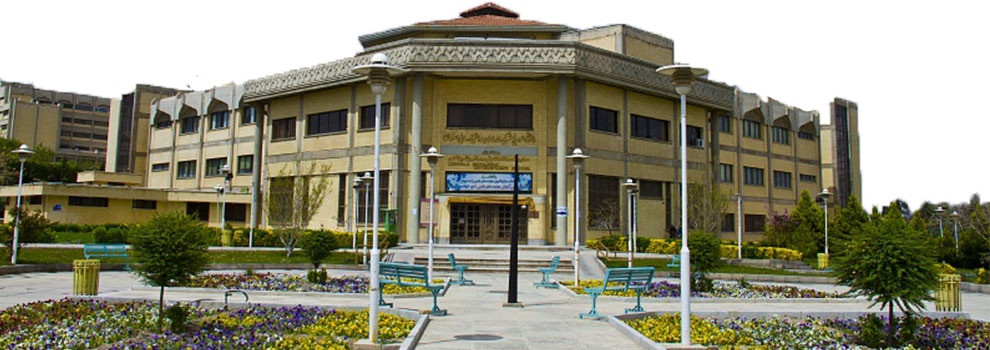 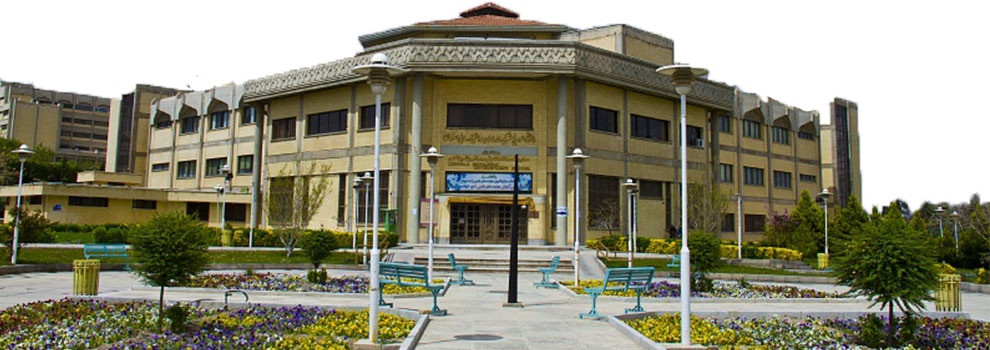 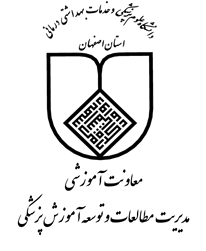 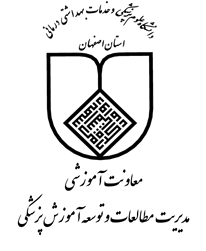 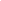 